
Российская Федерация
Новгородская область

Администрация Великого НовгородаП О С Т А Н О В Л Е Н И Е
18.02.2019 № 590
Великий Новгород
В соответствии со статьей 65 Федерального закона от 29 декабря 2012 г.
№ 273-ФЗ "Об образовании в Российской Федерации"ПОСТАНОВЛЯЮ:
1. Установить размер платы, взимаемой с родителей (законных представителей) за присмотр и уход за детьми в муниципальных образовательных организациях Великого Новгорода, реализующих программу дошкольного образования:
1.1. За один день посещения ребенком:
для всех категорий (за исключением категорий, указанных в пунктах 9, 10, 12 Положения о порядке расчета и установления размера платы, взимаемой с родителей (законных представителей) за присмотр и уход за детьми в муниципальных образовательных организациях Великого Новгорода, реализующих программу дошкольного образования, утвержденного постановлением Администрации Великого Новгорода от 10.09.2013 № 4760 (далее - Положение), а также детей, посещающих группы круглосуточного пребывания) - 110,00 рублей
(за дни непосещения ребенком образовательной организации в соответствии с пунктом 13 Положения - 33,00 рубля);
для отдельных категорий семей, указанных в пункте 10
Положения, - 66,00 рублей;
для отдельных категорий детей, указанных в пункте 12
Положения, - 55,00 рублей;
группы круглосуточного пребывания - 145,00 рублей;
1.2. За один час посещения ребенком группы кратковременного
пребывания - 12,00 рублей.
2. Признать утратившим силу постановление Администрации Великого Новгорода от 12.12.2017 № 5496 "Об установлении размера платы, взимаемой с родителей (законных представителей) за присмотр и уход за детьми в муниципальных образовательных организациях Великого Новгорода, реализующих программу дошкольного образования".
3. Опубликовать настоящее постановление в газете "Новгород".
4. Настоящее постановление вступает в силу с 01.03.2019.



















лт
0590п
Документ подписан и не подлежит изменениюОб установлении размера платы, взимаемой с родителей (законных представителей) за присмотр и уход за детьми в муниципальных образовательных организациях Великого Новгорода, реализую-щих программу дошкольного образованияЗаместитель Главы администрации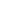 А.В. Матюнин